ОБЛАСТНОЙ СЕМИНАР ДЛЯ УЧИТЕЛЕЙ РУССКОГО ЯЗЫКА И ЛИТЕРАТУРЫ "НОВЫЕ ПОДХОДЫ, МЕТОДЫ И ФОРМЫ ПРЕПОДАВАНИЯ  ПРЕДМЕТА В УСЛОВИЯХ ОБНОВЛЕННОГО СОДЕРЖАНИЯ  ОБРАЗОВАНИЯ"29 марта в г. Акколе СШ№4 прошел областной семинар  для учителей русского языка и литературы  "Новые подходы , методы и формы преподавания предмета в условиях обновленного содержания образования". Участники семинара методисты областного учебно-методического кабинета, методисты гуманитарного цикла , учителя русского языка и литературы организаций образования области. С докладами выступили ведущие филологи районов. Учитель русского языка и литературы Невской СШ Дюсембаева Улболсын  Каиркешевна в своем докладе поделилась опытом применения технологии обучения школьников алгоритмам нестандартного мышления на уроках русского языка  и литературы. Подвели итоги семинара методист областного учебно-методического кабинета Бегожина Баглан Олжабаевна и методист отдела образования  района Биржан сал Есимсеитова Рысты Айтмаганбетовна. 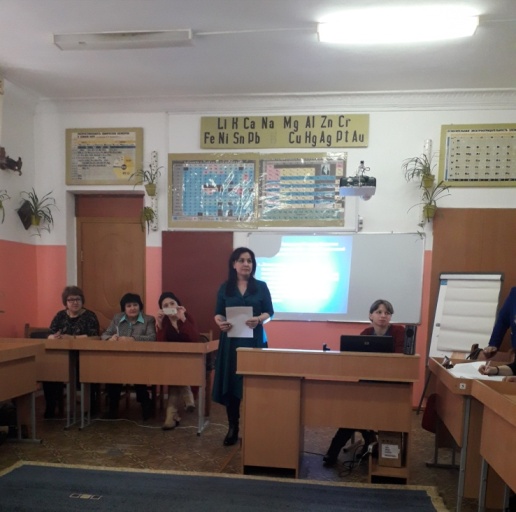 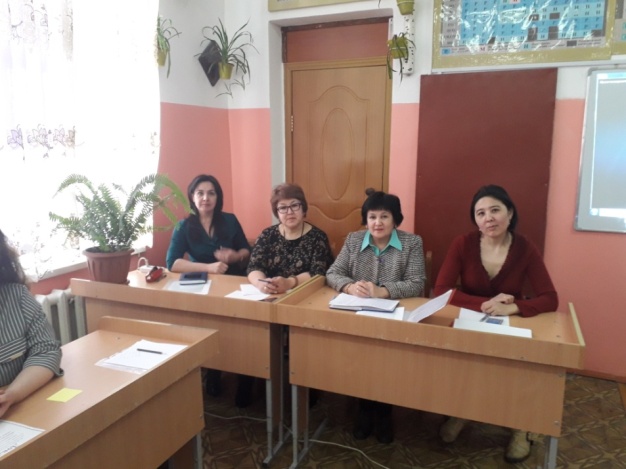 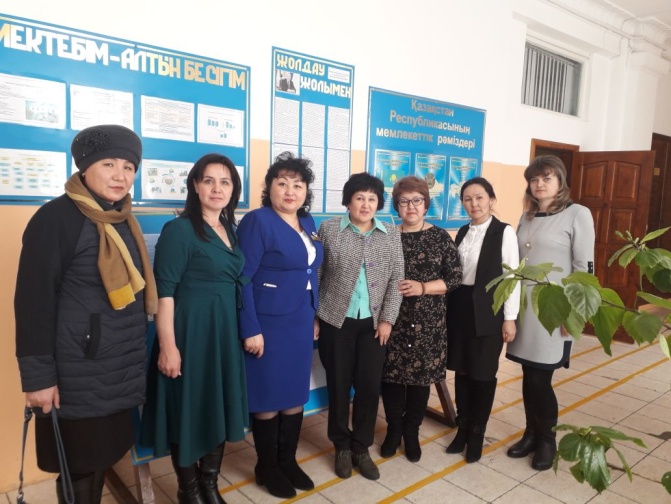 